Puerto Montt, SeñoresPuerto MonttAsunto: Respetados señores:Me complace recomendar al Sr.(ta)  , Rut , quien es estudiante de la carrera de Ingeniería en Información y Control de Gestión. De la Universidad Austral de Chile, para un eventual cupo de práctica.El perfil de egreso de los(as) estudiantes que formamos en nuestra carrera es de un alto nivel de actitud ética y responsable frente a las personas y la preservación del medio ambiente. Es un/a profesional capaz de aprender en forma autónoma, trabajar en equipo, resolver problemas multidisciplinarios con un enfoque innovador acorde con los cambios socio-tecnológicos.Es capaz de evaluar tanto la pertinencia de la estrategia de la organización, como también las soluciones tecnológicas que ella requiere. Es especialista en el diseño de procesos de negocio, sistemas de información y herramientas de gestión que contribuyen a la agregación de valor de la organización. Asimismo, posee la capacidad de aprender y mantenerse vigente en conocimientos y capacidades propios de la disciplina.Los atributos antes descritos son adquiridos en la medida que la/el estudiante avanza su malla curricular, y por ende el nivel alcanzado dependerá del nivel de práctica solicitada, esto es temprana o profesional. La/El estudiante cuenta además con su seguro escolar.Para mayor información pueden llamarme al +56 65 2524729 o puede escribirme a ingenieriaeninformacion@uach.clAtentamente,Director de Escuela de IICG - UACh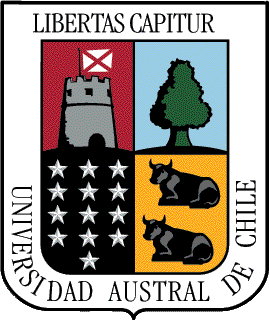 UNIVERSIDAD AUSTRAL DE CHILE SEDE PUERTO MONTTESCUELA INGENIERÍA EN INFORMACIÓN Y CONTROL DE GESTIÓN